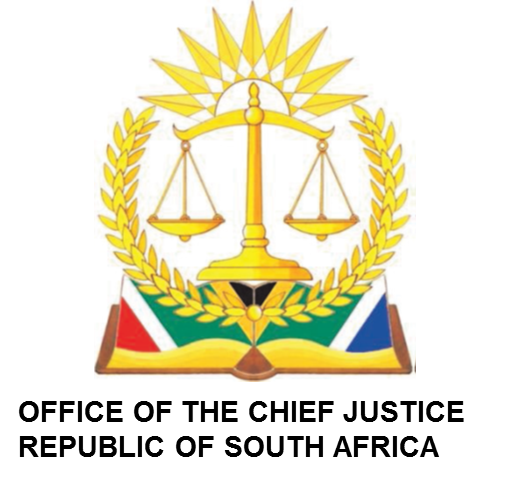 IN THE HIGH COURT OF SOUTH AFRICA MPUMALANGA DIVISION, MBOMBELA (MAIN SEAT)FRIDAY 01 MARCH 2024LEGAL PRACTICE COUNCIL APPLICATIONSBEFORE THE HONOURABLE JUDGE: VUKEYA JJUDGE’S SECRETARY: MAMOSHABI VILANEEMAIL ADDRESS:Mvilane@judiciary.org.zaBEFORE THE HONOURABLE JUDGE: COETZEE AJJUDGE’S SECRETARY: MMATHAPELO RAMASIMONGEMAIL ADDRESS:MRamasimong@judiciary.org.zaON PAPER: 09H00BEFORE THE HONOURABLE JUDGE: VUKEYA JJUDGE’S SECRETARY: MAMOSHABI VILANEEMAIL ADDRESS:Mvilane@judiciary.org.zaBEFORE THE HONOURABLE JUDGE: PHAHLAMOHLAKA AJJUDGE’S SECRETARY: ZANDILE MABUZAEMAIL ADDRESS:Zmabuza@judiciary.org.zaON PAPER: 09H00URGENT APPLICATIONBEFORE THE HONOURABLE JUDGE: PHAHLAMOHLAKA AJJUDGE’S SECRETARY: ZANDILE MABUZAEMAIL: ZMabuza@judiciary.org.zaVIRTUAL: 10H00CRIMINAL ROLLMBOMBELABEFORE THE HONOURABLE JUDGE: ROELOFSE AJJUDGE SECRETARY: NKOSANA KHITSANE EMAIL: NKhitsane@judiciary.org.zaCRIMINAL COURT 1: 09H00 AVAILABLE JUDGE(S)MASHILE JNOCASE NONAME OF PARTIESOUTCOME1237/24MPUMALANGA PROVINVIAL LEGAL PRACTICE (Appointment of curator bonis for the practice of the late BONGINKOSI MBUNGELA)NOCASE NONAME OF PARTIESOUTCOME1238/24MPUMALANGA PROVINCIAL LEGAL PRACTICE  COUNCIL (Appointment of curator bonis for the practice of the late BONGINKOSI MBUNGELANOCASE NONAME OF PARTIES1916/24JOHAN FRANCOIS ENGELBRECHT + 2 v/s THE MASTER OF THE HIGH COURT 